Муниципальное бюджетное общеобразовательное учреждение «Михайловская средняя общеобразовательная школа» Орловского муниципального округа Орловской областиПрограммаРазвития детского коллектива,работающего при школьном этнографическом музееПояснительная запискаВ последнее время мы все больше и больше внимания начинаем уделять воспитанию нравственной, духовной богатой личности, знающей и любящей свою Родину, свой народ, свои корни. Краеведение стало основным системообразующим видом деятельности воспитательной системы нашего учебного заведения. Все воспитательные центры школы совместно пытаются в этом большом звене кружков, факультативов, уроков и т.д. школьный этнографический музей занимает центральное место. Образовательный потенциал его огромен. Дети ,собирая и обрабатывая материал, изучают историю и культуру своего края, знакомятся с жителями, ремеслами, традициями и обычаями своей деревни; они учатся бережному, трепетному отношению к материальному и духовному наследию своего народа, постигают самобытный нравственный уклад, духовную культуру своих предков, учатся видеть, ценить и беречь красоту окружающего мира, свою Родину. Поэтому в основе работы педагога, работающего с детьми пришкольном этнографическом музее, лежит этнопедагогика- педагогика национального  развития, подъема, возрождения, педагогика этнического самовоспитания, создающая личность патриота, сына народа с высокоразвитым чувством национальной гордости и человеческого достоинства. Ведь сердцевиной этнопедагогики, её душой является любовь…Любовь к детям, труду, культуре, народу, Родине. Именно здесь, в музее, как нигде в другом месте подтверждает положение Макаренко о том, что воспитывают не только люди , но и посредством людей вся окружающая действительность, включая вещи, предметы.Данная программа создана в рамках общешкольной программы «Школа- наш дом» Она рассчитана на 3 года.Главным участником программы является детский коллектив, занимающийся краеведением при этнографическом музее школы. Программа состоит из 3 блоков; «Живой родник»(поисково-иследовательская работа),»Говорящий экспонат»(культурно-просветительская работа),»На скамейке»(культурно-массовая работа).Работа каждого года включает в себя содержание 3 блоков, связанных общей темой.Цель: формирование целостного мировоззрения у учащихся, основанного на духовно-нравственных традициях Отечества, воспитание высоких духовных, нравственных, патриотических, эстетических и трудовых качеств личности.ЗАДАЧИ:приобщение учащихся в истории и культуре народа;знакомство с бытом, обычаями, ремеслами наших предков;воспитание любви к ближнему и уважение к старшим;формирование нравственного самосознания;развитие инициативы и творческих способностей;сплочение детского коллектива;воспитание трудолюбия.ПЕРИОДЫ:1.Организующий                                 сентябрь-октябрь г.(обсуждение, утверждение, планирование)2.Основной                                            ноябрь-декабрь (активная работа по программе)     январь-декабрь                                                                   январь-декабрь 3.Итоговый                                            январь-май (подведение итогов и анализа работы)РЕСУРСНОЕ ОБЕСПЕЧЕНИЕ:кадровоеинформационноематериально-техническоесоциально-педагогическоеметодическое                                          СТРУКТУРА ПРОГРАММЫБлок №1«Живой родник»Проведение поисково-исследовательской работы через сбор и обработку материалов, оформление результатов исследования по ключевым темам, организацию походов.БЛОК №2«Говорящий экспонат»Проведение культурно-просветительская работы через организацию  тематических экскурсий в школьном этнографическом музее и знакомство с работой других музеев, выставок, памятных мест.БЛОК №3«На скамейке»Проведение культурно-массовой работы через организацию музейных посиделок, народных праздников, интеллектуальных игр, конкурсов, встреч с интересными людьми, выставок и т.д.СОДЕРЖАНИЕ ПРОГРАММЫ1 годЦЕЛИ И ЗАДАЧИ:сформировать основы высоконравственного мышления и поведения;углубить знания об устном народном творчествеБЛОК №1«Живой родник»Сбор информации, экспонатов ля проведения тематических экскурсий на темы:         «В гостях у сказки».БЛОК №2«Говорящий экспонат»Организация и проведения тематических выставок:«В гостях у сказки»«России верные сыны»Посещение выставок краеведческого музея и музея Боевой славы, военно-исторического  музея, посвященных 70-летию ПобедыБЛОК №3«На скамейке»Музейные посиделки:«Там чудеса…»«Золотые голова деревни»«Урок памяти»«Гармошка- говорушка»Вернисаж «Родные просторы»Конкурс частушечниковКонкурс инсценированной  народной сказкиКонкурс сочинений «Моя семья в годы ВОВ»Фотоконкурс «Творцы Победы глазами детей»Митинг ПамятиАкция « Подарок ветерану»Создания презентации о ветеране нашего села Донченко Елене КузьминичныПрактическая работа:Создать своими руками экспозицию музеяИзготовить подарок ветерану.Экспедиционное задание:Собрать и оформить материал о ветеранах ВОВ;Создать видеофильм»Этот день Победы»Собрать видео- и фотоматериалы о лучших гармонистах и голосах деревни.РЕЗУЛЬТАТ:Личностный:Освоивший программу 1 года обучения будет обладать следующими чертами характера:заботливый, чуткий, добрый, патриотичный, талантливый, смекалистый, коммуникабельный как со сверстниками, так и с людьми разных возрастов.Знание народных песен, инструментов, народных игр.Знакомство с устным народным творчеством, историей своей Родины. умение провести экскурсиюСоциальный:Сохранение народной культуры и уважительного бережного отношения к памяти героев ВОВ.Материальный:Стенд «Наши ветераны»Видеофильм «Этот день Победы»Видеокартотека  «Гармонисты села», «Золотые голоса деревни»СОДЕРЖАНИЕ ПРОГРАММЫ2 ГОДЦЕЛИ И ЗАДАЧИ:Формирование бережного и уважительного отношения к культуре русского народа;Изучение традиций русского народа и различных видов народных промыслов России и ОрловщиныРазвитие творческих пособностейВоспитание трудолюбияСплочение детского коллективаБЛОК №1«Живой родник»Сбор материала по теме года:- опрос местных жителей,-встречи с интересными людьми,- сбор экспонатов для музеяОформление школьной стенгазеты: «Мастера живут по соседству»«Литературные места Г.Орла»БЛОК №2«Говорящий экспонат»Вводная экскурсия для 1-классников «Хлебосольный русский дом»Музейный урок для начальной школы « Делу время, потехе час»Посиделки «Дело мастера боится»Подготовка презентации: «Золотые руки нашего села»«Их имена город полон»«Храмы города Орла»«Литературные места Г.Орла»БЛОК № 3«На скамейке»Музейные посиделки:День деревни – Михайлов деньДень рождение школы-25 летКонкурс школьных сочинений «Мой замечательный сосед»«Что я знаю о своем городе»Мастер- класс «Техника вышивки «Орловский спис»Библиотечно-музейный урок «Из истории народного костюма»«История города Орла»Круглый стол « Чудо, сотворенное  своими руками»Результат.ЛичностныйОсвоивший программу 2 года обучения следующими чертами харатера:трудолюбивый,творческий,находчивый,патриотичный,заботливый.Знает традиции крестьянского быта, основы вышивки.Умеет провести экскурсию, подготовить материал для ее проведения.СоциальныйСохранение народных традиций и обычаевМатериальныйОформление выставок «Мастера живут по соседству»«Литературные места Г.Орла»Создание сборников:«Русский народный костюм»«Храмы города Орёл»Создания видеотеки «Их именами город полон»СОДЕРЖАНИЯ ПРОГРАММЫ3 ГОДЦЕЛИ И ЗАДАЧИ:Сформировать убеждения бережного, чуткого отношения к истории, культуре родного края, к ее народу;Научить различать народные промыслы России, Орловского края;Освоить конкретный вид ремеслаБЛОК № 1«Живой родник»Сбор, оформление, обработка материалов по темам «Мастера нашего края», «Народные промыслы», «Истории деревни»БЛОК № 2«Говорящий экспонат»Подготовка и проведение тематических выставок«Добрых рук мастерство»«Пойдем в мой край» -итоговаяЭкскурсия в Цент детского творчества, Оптину - пустынь, Коренную пустынь.БЛОК № 3«На скамейке»Музейные посиделки:«Хлеб на столе .так и стол-престол»«Мастера –золотые руки»«Деревенька моя»Праздник ремеселКТД «За живой водой»Практическая часть:Изготовление поделок из соломки;Роспись пасхальных яиц;Оформление карты народных промыслов России;Создание экспозиции «Добрых рук мастерство»Экспедиционное задание:Составить карту схему «Народные промыслы России» «Святые колодцы Орловского края»Собрать материал и оформить альбом о мастерах и умельцах нашего края;Создать экспозицию по предметам быта крестьян нашей деревни;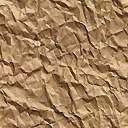 